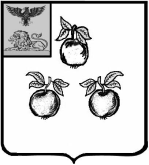 УПРАВЛЕНИЕ ОБРАЗОВАНИЯ АДМИНИСТРАЦИИ МУНИЦИПАЛЬНОГО РАЙОНА «КОРОЧАНСКИЙ РАЙОН»ПРИКАЗ« 28 »  декабря  2018 года                                                                     № 1555 Об использовании модели  проведения государственной итоговой аттестации по образовательным программам основного общего образования в форме основного государственного экзамена по химии на территории Корочанского района  в  2019  году	На основании приказа департамента образования Белгородской области от 23 января 2019 года №93  «О проведении государственной итоговой аттестации по образовательным программам основного общего образования в форме основного государственного экзамена по химии на территории Белгородской области  в  2019  году», в целях организованного проведения государственной итоговой аттестации по образовательным программам основного общего образования (далее - ГИА-9) в форме основного государственного экзамена (далее – ОГЭ) по химии на территории Корочанского района в 2018 году приказываю:Принять к исполнению  приказ департамента образования Белгородской области от 23 января 2019 года № 93 «О проведении государственной итоговой аттестации по образовательным программам основного общего образования в форме основного государственного экзамена по химии на территории Белгородской области  в  2019  году».Использовать на территории Корочанского района в 2019 году при проведении ГИА-9 в форме ОГЭ по химии экзаменационную модель, подготовленную и утвержденную Федеральным государственным бюджетным научным учреждением «Федеральный институт педагогических измерений» (прилагается).Директорам муниципальных бюджетных  общеобразовательных учреждений: Руководствоваться при организации работы по подготовке к ГИА-9 в форме ОГВ по химии настоящим приказом.Ознакомить работников учреждения, обучающихся 9-х классов и их родителей (законных представителей)  с  настоящим приказом.    4. Контроль за исполнением данного приказа возложить на начальника отдела общего, дошкольного и дополнительного образования  управления  образования Богодухову Л.Е.Начальник  управления образования 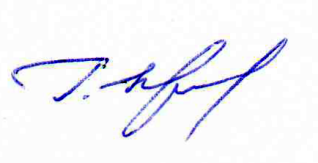 администрации  муниципального района «Корочанский район»                                                        Г. КрештельПриложение №1 к приказу управления образования администрации муниципального района «Корочанский район»от 28 декабря 2018 года №1555Описание экзаменационной модели, предназначенной для проведения ОГЭ по химии в период проведения ГИА-9 
на территории Белгородской области в 2019 годуНазначение контрольных измерительных материалов (далее – КИМ) для ОГЭ – оценить уровень общеобразовательной подготовки по химии выпускников IX классов общеобразовательных организаций в целях государственной итоговой аттестации выпускников. Результаты экзамена могут быть использованы при приеме обучающихся в профильные классы средней школы.ОГЭ проводится в соответствии с Федеральным законом от 29.12.2012 №273-ФЗ «Об образовании в Российской Федерации». Документы, определяющие содержание КИМ.Содержание экзаменационной работы определяет Федеральный компонент государственного стандарта основного общего образования по химии (приказ Минобразования России от 05.03.2004 №1089 «Об утверждении Федерального компонента государственных стандартов начального общего, основного общего и среднего (полного) общего образования»). Подходы к отбору содержания, разработке структуры КИМ.Разработка КИМ для ОГЭ по химии осуществлялась с учетом следующих общих положений.КИМ ориентированы на проверку усвоения системы знаний, которая рассматривается в качестве инвариантного ядра содержания действующих программ по химии для основной школы. В Федеральном компоненте государственного образовательного стандарта по химии эта система знаний представлена в виде требований к подготовке выпускников. КИМ призваны обеспечивать возможность дифференцированной оценки подготовки выпускников. В этих целях проверка усвоения основных элементов содержания курса химии в VIII–IX классах осуществляется на трех уровнях сложности: базовом, повышенном и высоком. Учебный материал, на базе которого строятся задания, отбирается по признаку его значимости для общеобразовательной подготовки выпускников основной школы. При этом особое внимание уделяется тем элементам содержания, которые получают свое развитие в курсе химии X–XI классов.Связь экзаменационной модели ОГЭ с КИМ единого государственного экзамена (далее – ЕГЭ).Важнейшим принципом, учитываемым при разработке КИМ для ОГЭ, является их преемственность с КИМ ЕГЭ, которая обусловлена едиными подходами к оценке учебных достижений учащихся по химии в основной и средней школе.Реализация данного принципа обеспечивается: единством требований, предъявляемых к отбору содержания, проверяемого заданиями ОГЭ; сходством структур экзаменационных вариантов КИМ для ОГЭ и ЕГЭ; использованием аналогичных моделей заданий, а также идентичностью систем оценивания заданий аналогичных типов, используемых как в ОГЭ, так и в ЕГЭ.Характеристика структуры и содержания КИМ.Экзаменационная работа по химии состоит из двух частей, включающих в себя 22 задания. На выполнение экзаменационной работы отводится 120 минут.Часть 1 содержит 19 заданий с кратким ответом, в их числе 15 заданий базового уровня сложности и 4 задания повышенного уровня сложности.В экзаменационной работе задания расположены по принципу постепенного нарастания уровня их сложности. Доля заданий базового, повышенного и высокого уровней сложности составила в работе 68, 18 и 14% соответственно.Задания части 1 в совокупности позволяют проверить усвоение значительного количества элементов содержания, предусмотренных Федеральным компонентом государственного образовательного стандарта: знание языка науки и основ химической номенклатуры, химических законов и понятий, закономерностей изменения свойств химических элементов и веществ по группам и периодам, общих свойств металлов и неметаллов, основных классов неорганических веществ, признаков и условий протекания химических реакций, особенностей протекания реакций ионного обмена и окислительно-восстановительных реакций, правил обращения с веществами и техники безопасности при работе с лабораторным оборудованием и др.Часть 2 содержит 3 задания высокого уровня сложности с развёрнутым ответом. Задания расположены по принципу постепенного нарастания уровня их сложности. В части 2 задания с развернутым ответом наиболее сложные в экзаменационной работе. Эти задания проверяют усвоение следующих элементов содержания: способы получения и химические свойства различных классов неорганических соединений, реакции ионного обмена, окислительно-восстановительные реакции, взаимосвязь веществ различных классов, количество вещества, молярный объем и молярная масса вещества, массовая доля растворенного вещества. Выполнение заданий этого вида предполагает сформированность комплексных умений: составлять электронный баланс и уравнение окислительно-восстановительной реакции;объяснять обусловленность свойств и способов получения веществ их составом и строением, взаимосвязь неорганических веществ; проводить комбинированные расчеты по химическим уравнениям. В экзаменационной работе первые два задания с развернутым ответом 
(20 и 21) аналогичные. При выполнении задания 20 необходимо на основании схемы реакции, представленной в его условии, составить электронный баланс и уравнение окислительно-восстановительной реакции, определить окислитель и восстановитель. Задание 21 предполагает выполнение двух видов расчетов: вычисление массовой доли растворенного вещества в растворе и вычисление количества вещества, массы или объема вещества по количеству вещества, массе или объему одного из реагентов или продуктов реакции. Задание № 22 является практико-ориентированным и имеет характер «мысленного эксперимента». Оно ориентировано на проверку следующих умений: планировать проведение эксперимента на основе предложенных веществ; описывать признаки протекания химических реакций, которые следует осуществить; составлять молекулярное и сокращенное ионное уравнение этих реакций.Для соотнесения содержания экзаменационной работы с общими целями обучения химии в основной школе предлагаемые в ней задания ориентированы на проверку овладения определенными видами умений, которые соответствуют требованиям к уровню подготовки выпускников основной школы по химии.